GGC clinical portal can be accessed from your pharmacy using the following link:https://www.ggc-portal.scot.nhs.uk/concerto/Login.htmGGC clinical portal can be accessed from your pharmacy using the following link:https://www.ggc-portal.scot.nhs.uk/concerto/Login.htmLogin using the username and password providedLogin using the username and password providedCommunity Pharmacist usernames have the prefix CPP CPP Forename SurnameCommunity Pharmacy Technicians usernames have the prefix CPPT CPPT Forename SurnameEnter your username and password and click login to access the system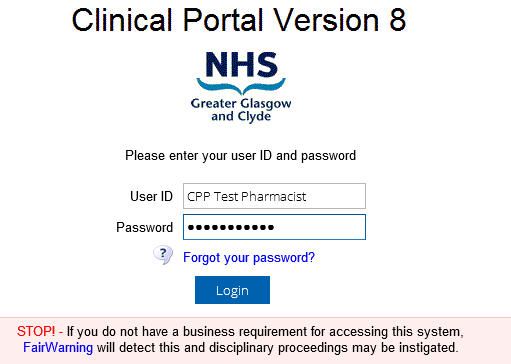 Setup your User details and Secret Question to allow you to reset your password if you forget it.Setup your User details and Secret Question to allow you to reset your password if you forget it.Click on COMMONSelect MY DETAILSStart Screen – click on arrow and select PatientsClick Set SECURITY QUESTION, select a question and enter your answer.  This enables to reset your password using the FORGOT YOUR PASSWORD link on the login screen.Click UPDATE PREFERENCES to save your changes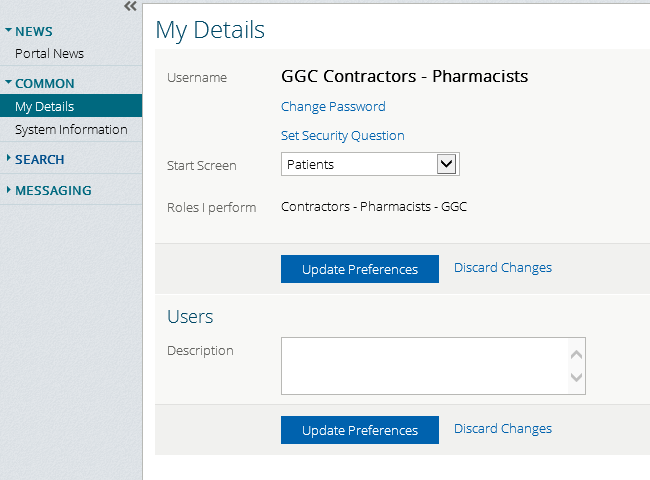 Search for a PatientSearch for a PatientClick on PATIENTEnter the CHI number in the PATIENT ID FieldEnter a REASON FOR SEARCH.  This is mandatory, a warning will appear if a reason is not selected and you will not be permitted to continue until a reason is selected.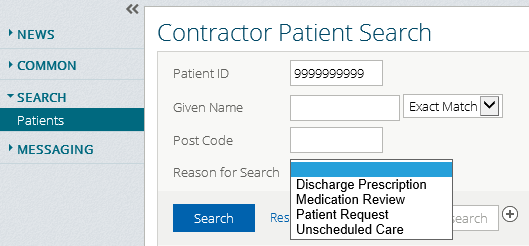 The result of the patient search is displayed in a table below the SEARCH button.  The CHI number, patient name, date of birth, gender and postcode displaysClick on it to select the patient 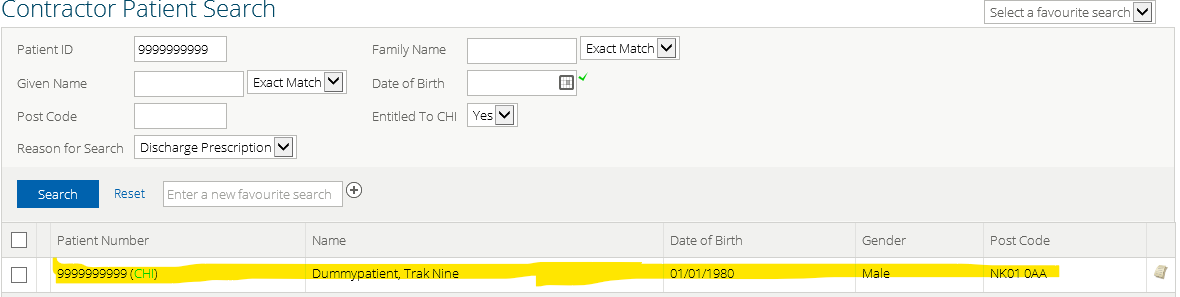 The patient’s clinical record will displayThe ACCESS CONSENT WITHDRAWN tab is available for PHARMACISTS only and contains highly sensitive documents that can be viewed if necessary.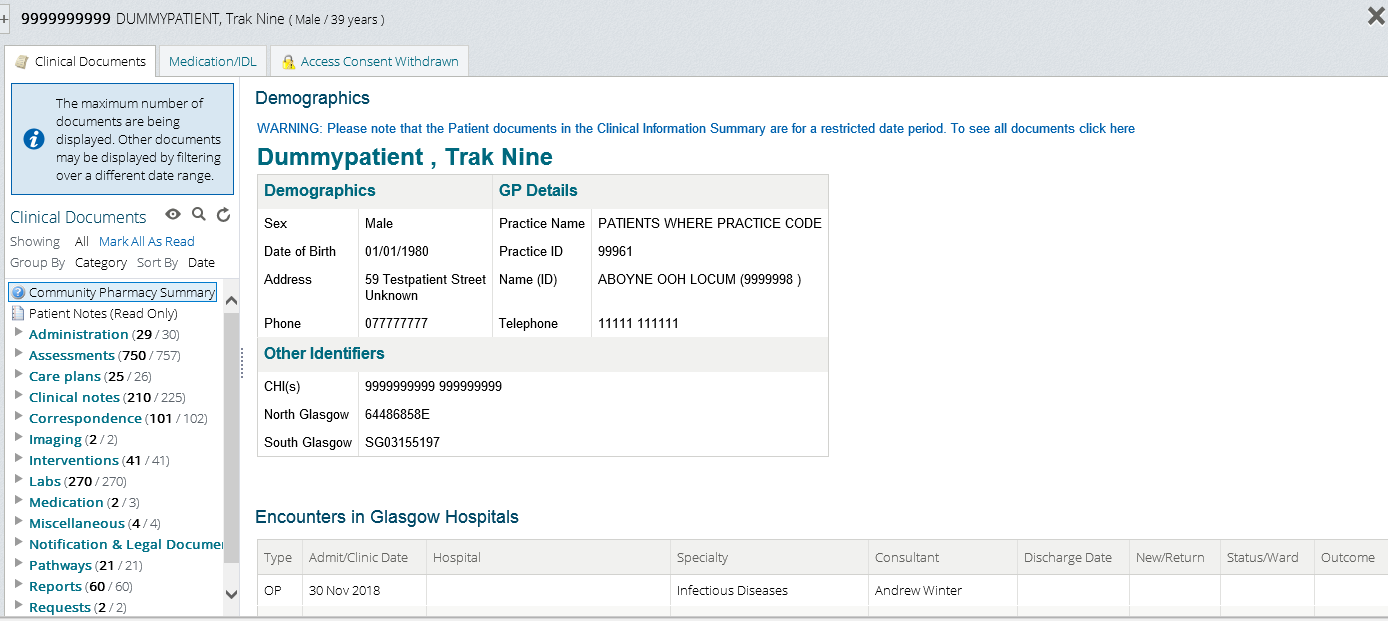 Viewing the patient’s clinical record – Discharge letters etc.Viewing the patient’s clinical record – Discharge letters etc.The CLINICAL DOCUMENTS menu tab displays all the documents available in the patient’s clinical recordThe default view display is sorted by CATEGORYClick on a CATEGORY to expand it to view any SUB CATEGORIES and a chronological list of the documents. To view a particular document such as an IMMEDIATE DISCHARGE LETTER click on it and the letter will display on the right pane of the screen. A copy of the IMMEDIATE DISCHARGE LETTER can be printed if required from this screen.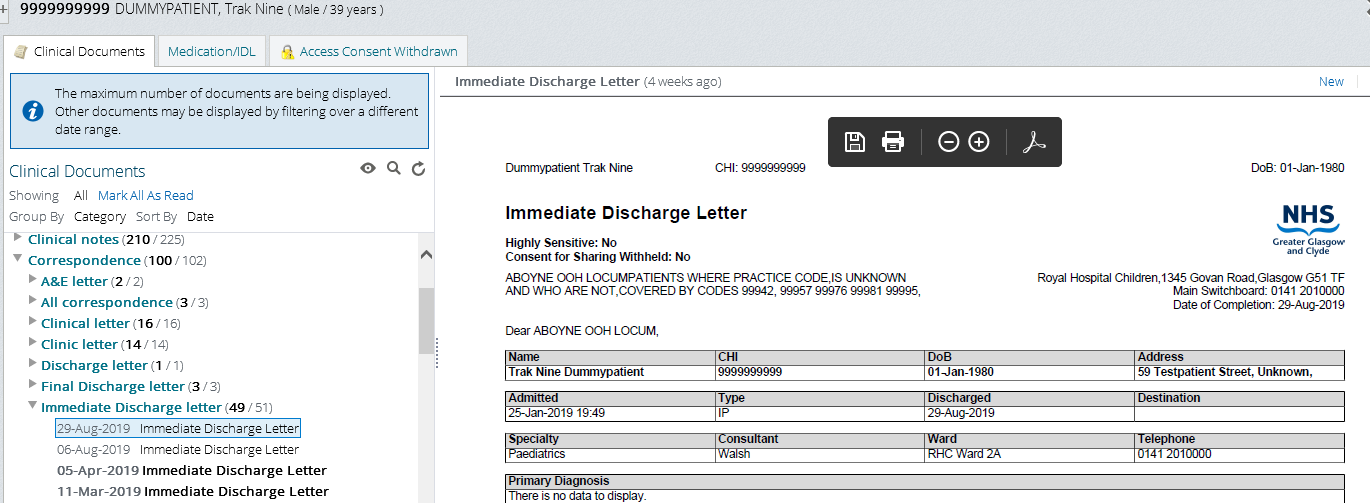 Viewing the Medications Viewing the Medications Click on the MEDICATION/IDL menu tab to view the current medicines review that has been completed for the patient by GGC acute medical and pharmacy staff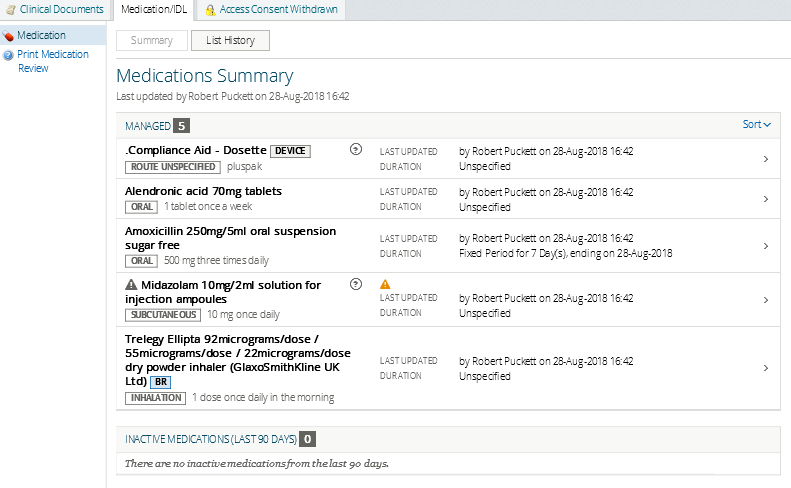 Click on the LIST HISTORY button to view all medication reviewsThe most recent review is always displayed on the right pane and has a drawing pin icon next to itAny other medication reviews will be listed below it on the left-hand pane. Anyone can be selected and will display side by side with the most recent review on the right hand pane. Only 2 at a time can be viewed together.Click SUMMARY button to return to the most recent reviewClick PRINT MEDICATION REVIEW to print a pdf document with the details of the most recent review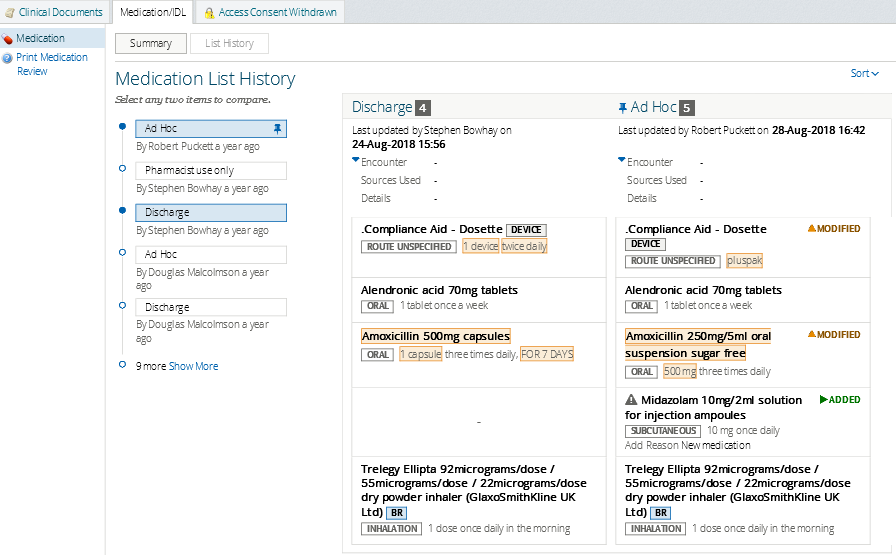 Exit a patient record and return to the patient search screen Exit a patient record and return to the patient search screen To exit a patient record click on the large grey cross at the top right of the screen.  This will return you to the patient search screenClicking the logout button will log you out of the clinical portal system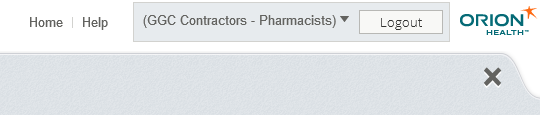 